Eventuelle Rückfragen an:Anna-Leticia Fourestier0170 7971197anna-leticia.fourestier@evlks.deUnsere Adresse dort:Christliches Freizeitheim Ringethal
Hauptstr. 18
09648 Mittweide OT RingethalVeranstalter: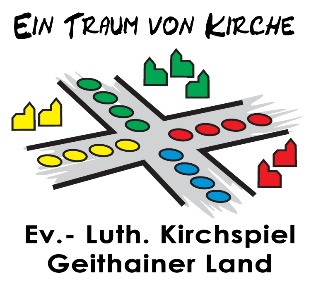 Mädchen-Kreativ-Freizeitvom 25. bis 30. Juli 2021in Ringethal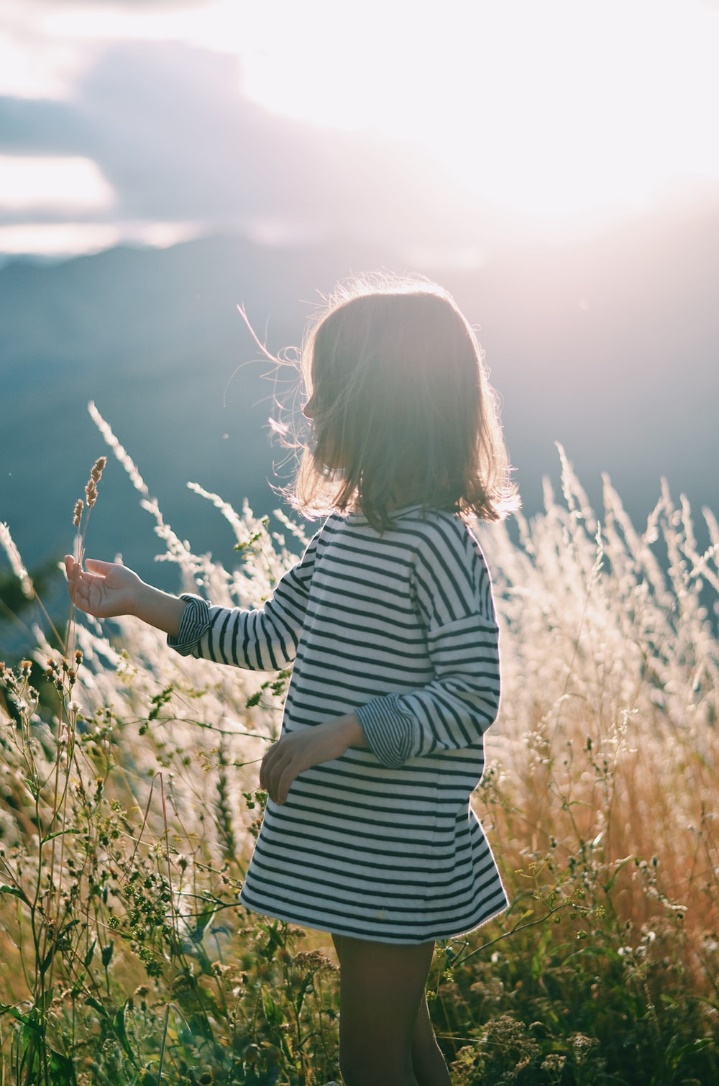 Alle Mädchen zwischen 8 und 12 Jahren sind herzlich eingeladen zu unserer Mädchen-Kreativ-Freizeit vom25. bis 30. Juli 2021im Rüstzeitheim in Ringethal„Jesus ist…“ Welches Wort würdest du einsetzen? Wer ist Jesus? Auf der Freizeit wollen wir gemeinsam entdecken, wer dieser Jesus ist und was er über sich sagt. Sei dabei, wenn wir gemeinsam Singen, Spielen, Lachen und Geschichten hören. Es gibt viele Möglichkeiten kreativ zu werden und Neues auszuprobieren. Dich erwartet eine geniale Zeit!  (Da die Plätze sehr begrenzt sind, empfiehlt sich eine baldige Anmeldung.)Hier einige Infos für unsere gemeinsame Zeit:Anreise: individuell am Sonntag (25.07.) zwischen 16:30 und 17:00 Uhr. Bei der Bildung von Fahrgemeinschaft helfen wir gerne. Abreise: individuell am Freitag (30.07.) zwischen 11:00 und 11:30 Uhr. 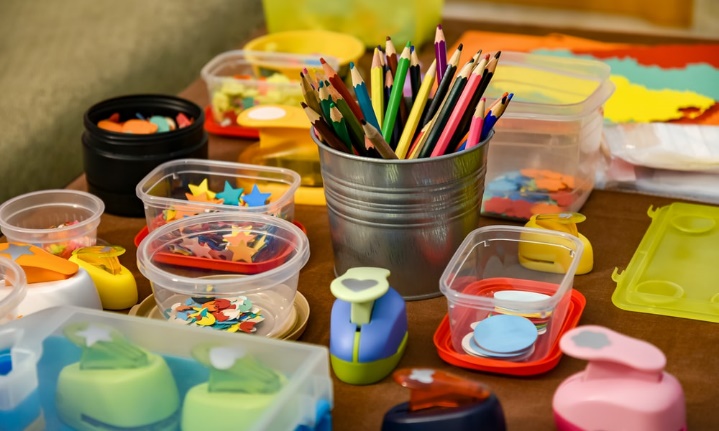 Bitte mitbringen:Bettwäsche, Handtuch, Hausschuhe, feste Wanderschuhe, Regensachen, Badesachen, SportsachenDinge des persönlichen Bedarfs: Zahnbürste, Sonnencreme, evtl. MedikamenteKrankenkassenkarte, Impfausweis (oder eine Kopie davon), ausgefüllter Freizeitpass (erhältst du mit der Anmeldebestätigung), Teilnehmerbeitrag Schreibzeug, Schere, Leim, Buch oder Spiel für freie ZeitWir bitten dich, während der Freizeit auf technische Geräte – wie z.B. Handy – zu verzichten. Wir wollen in den Tagen die Gemeinschaft nutzen und genießen. Die Kosten der Freizeit:Kosten: 85,00 € Dieser Teilnehmerbeitrag wird vor Ort beim Ankommen bezahlt. Hinweis:Es gibt gerade viele Bemühungen, Möglichkeiten zu finden, dass Freizeiten im Sommer stattfinden können. Wir sind deshalb sehr zuversichtlich, dass wir gemeinsam nach Ringethal fahren und dort unsere Rüstzeit starten können.  Bitte den Anmeldeabschnitt ausfüllen, abtrennen und ans Kirchspiel Geithainer Land schicken.